      अभिवहन शुल्क जमा करने हेतु ऑनलाइन प्रक्रिया 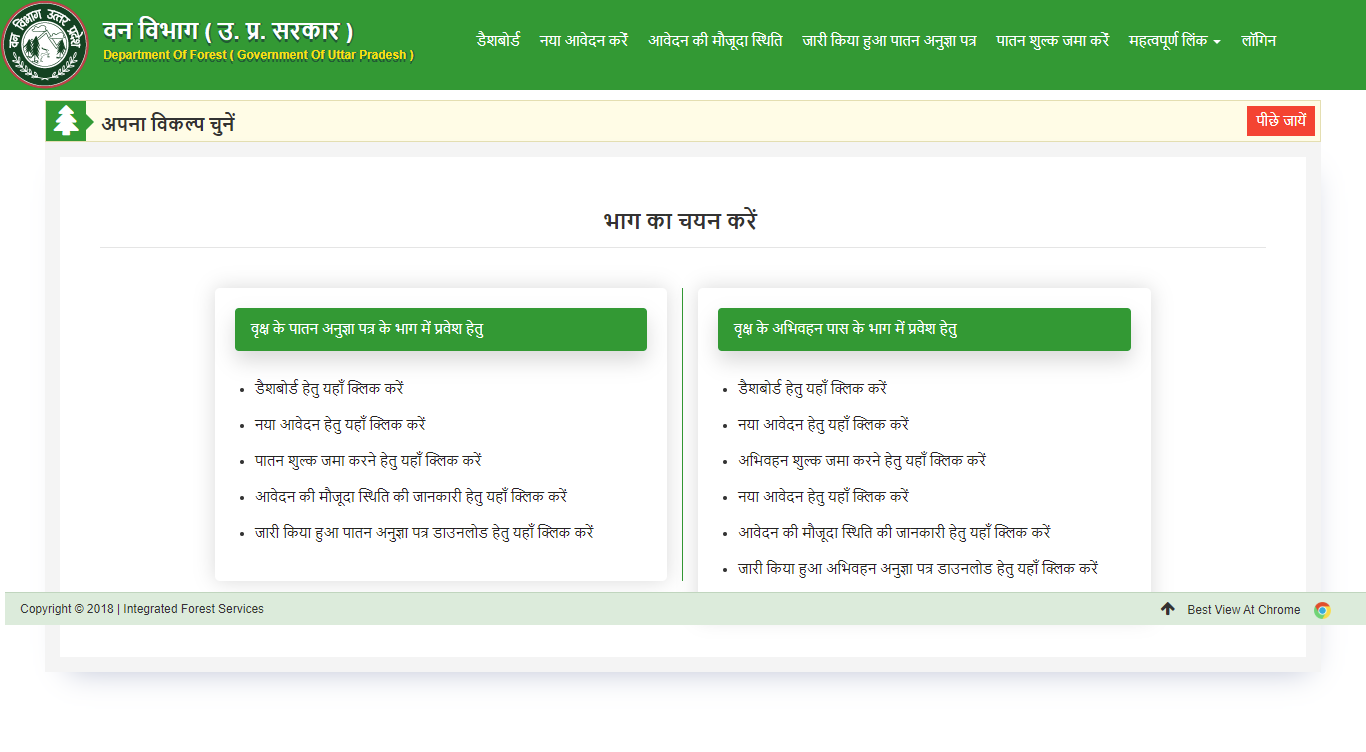 1-अभिवहन शुल्क जमा करने हेतु यहाँ क्लिक करें- पर  क्लिक करें |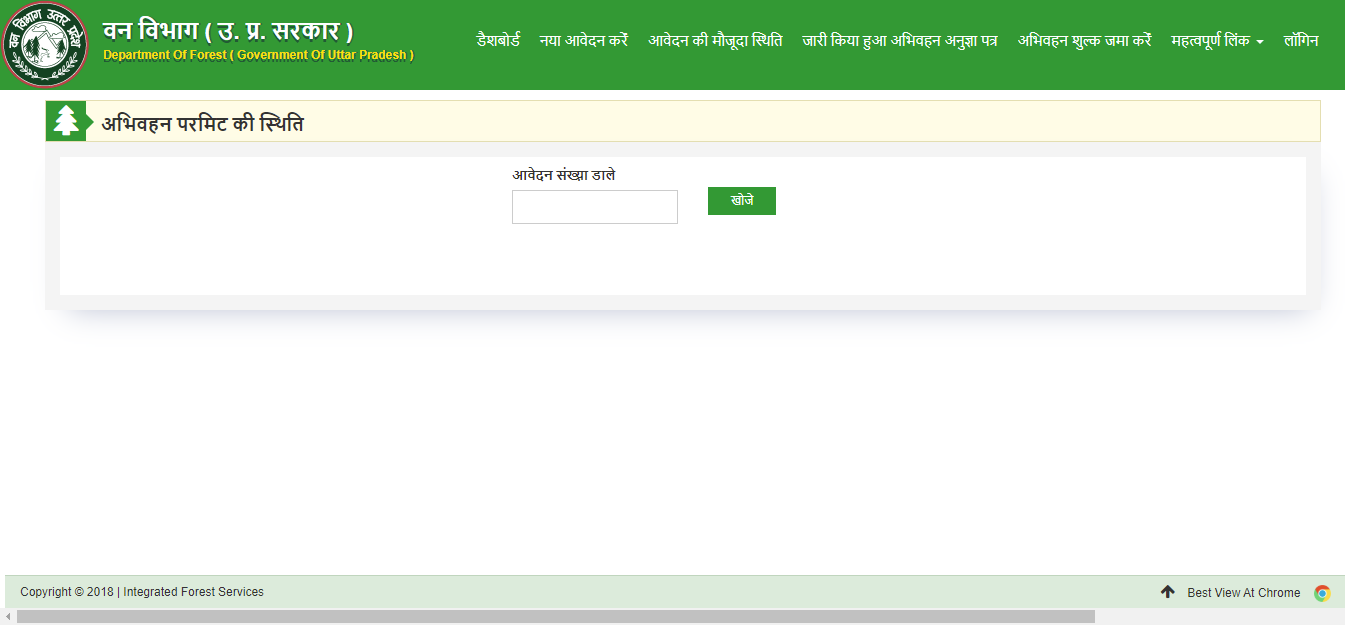 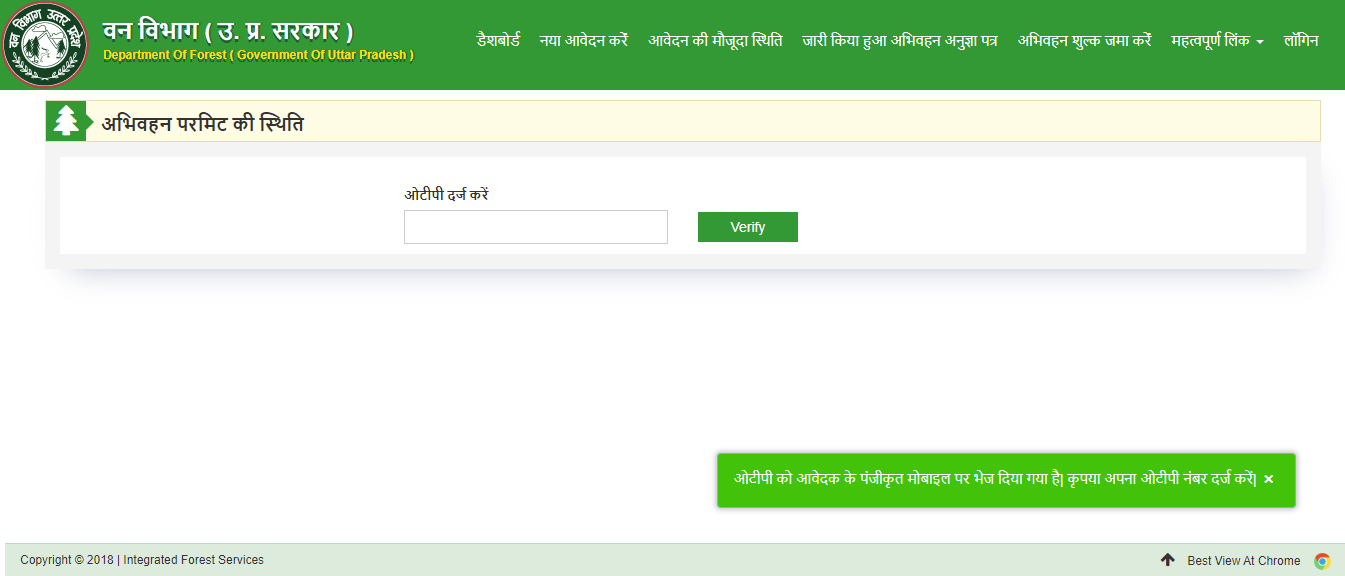  2-अभिवहन शुल्क जमा करने हेतु आवेदन संख्या भरें  तथा रजिस्टर्ड मोबाइल नंबर से वेरीफाई करें  |       3-अभिवहन  शुल्क जमा करें  बटन पर क्लिक करें  |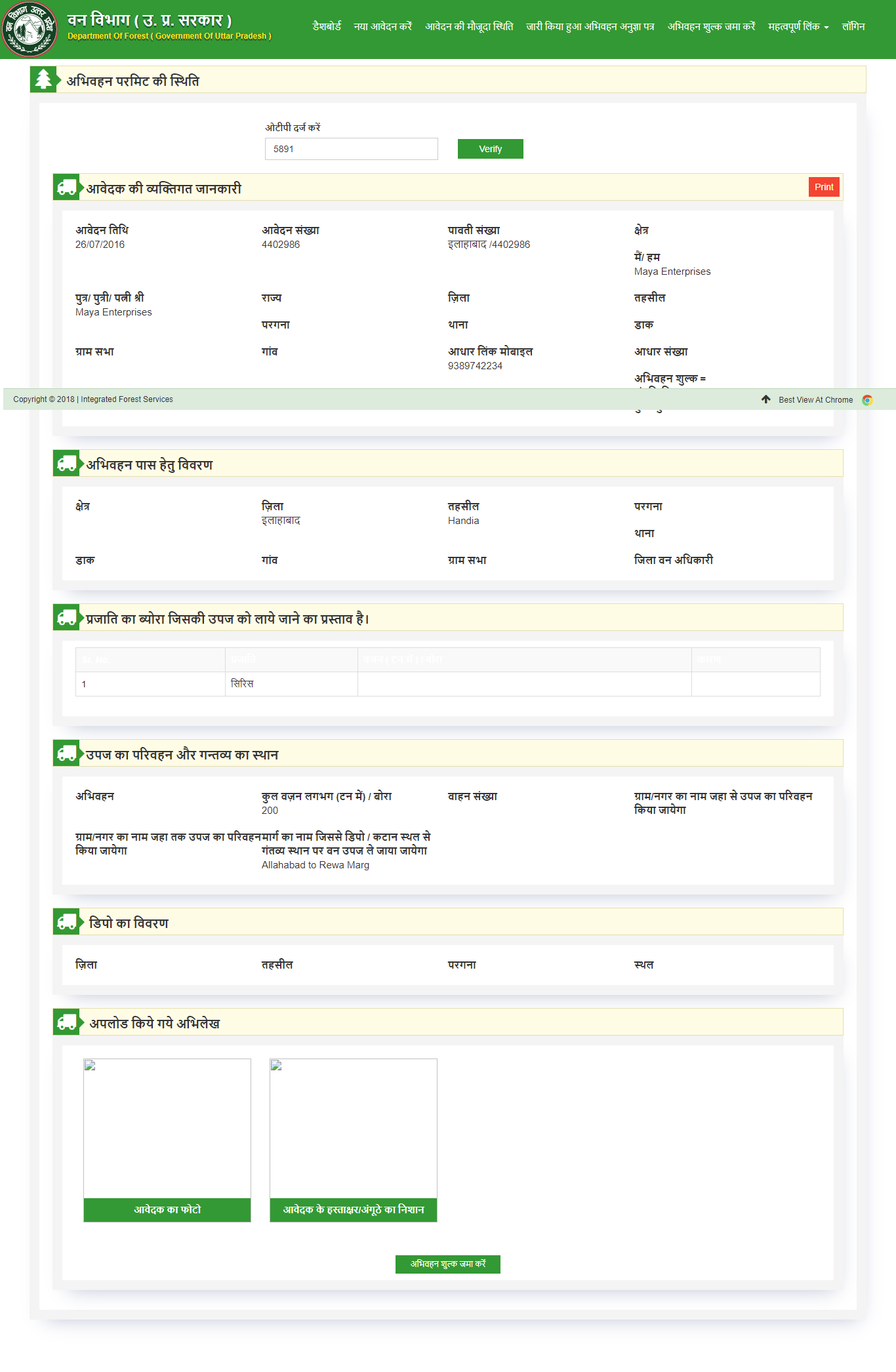 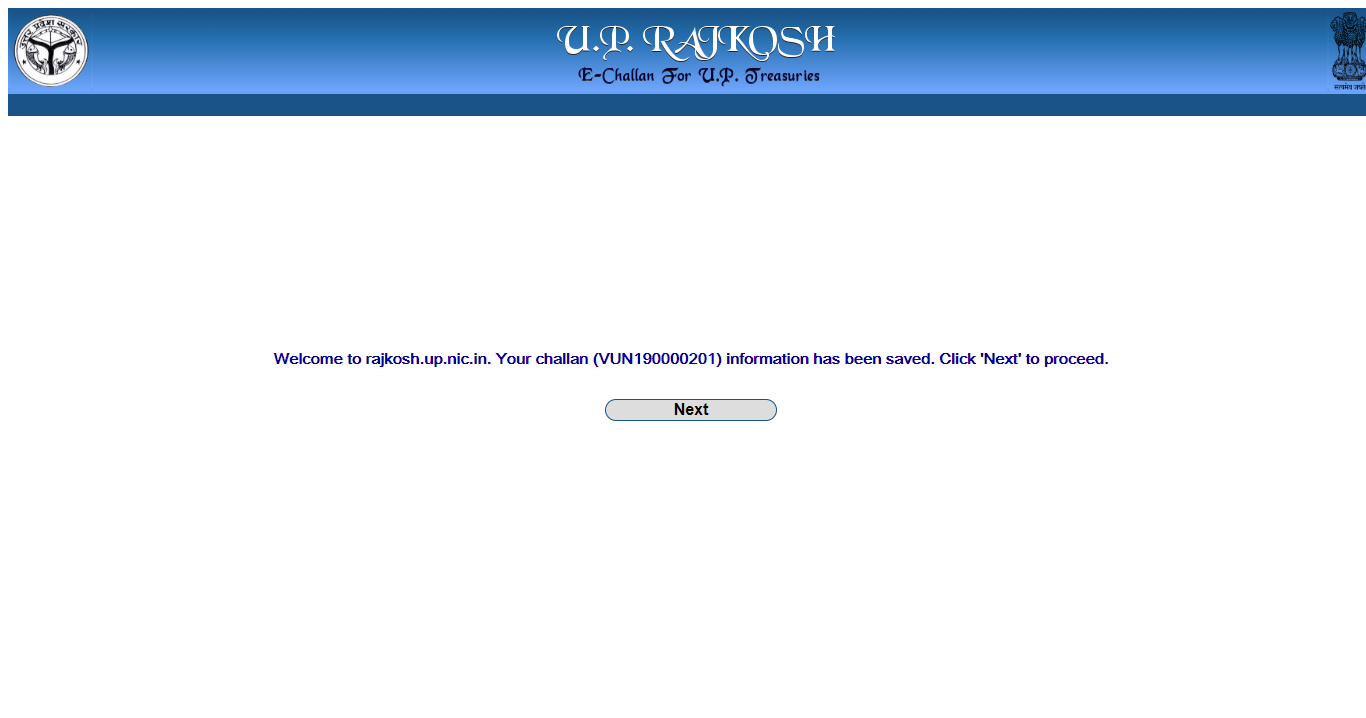 4-Next बटन पर क्लिक करें |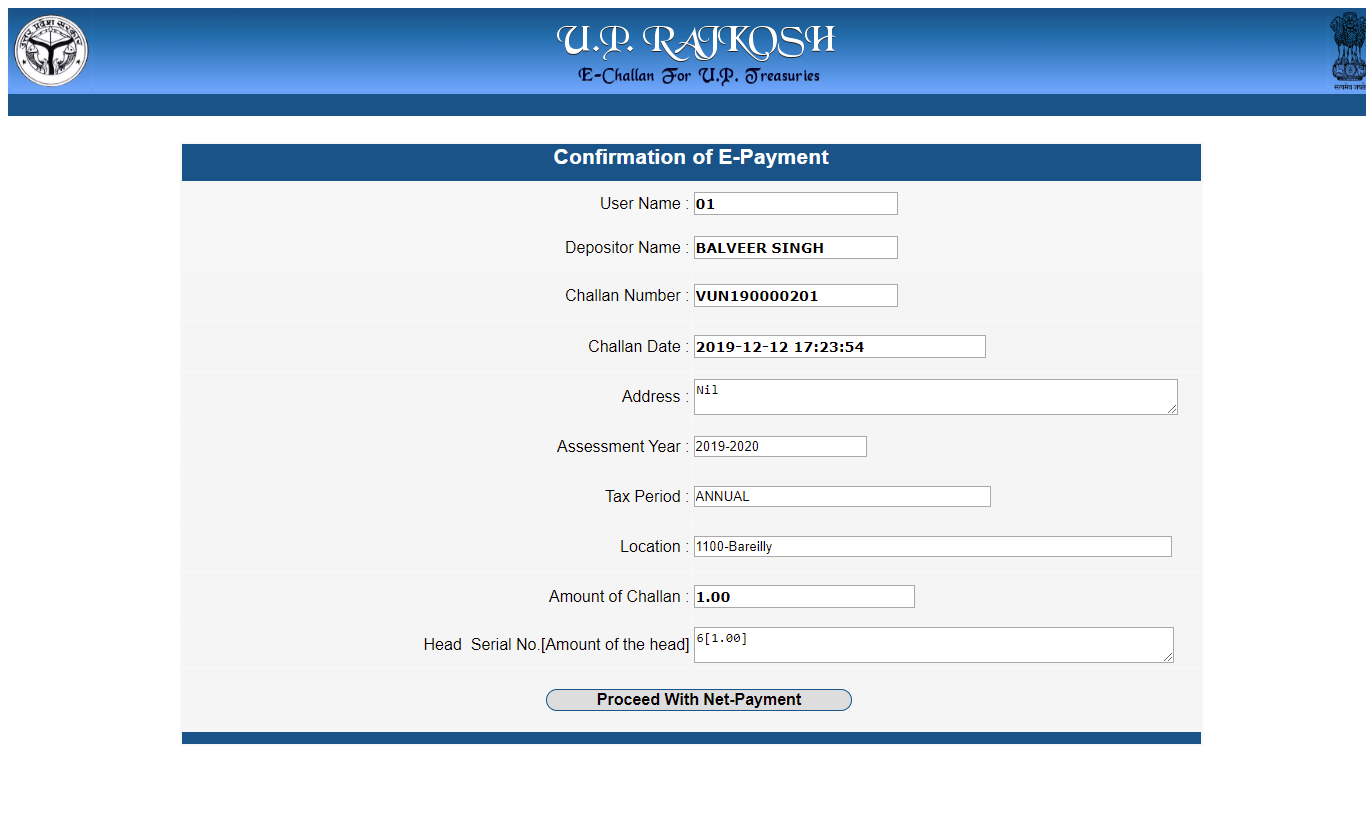 5-Proceed With Net-payment बटन पर क्लिक करें |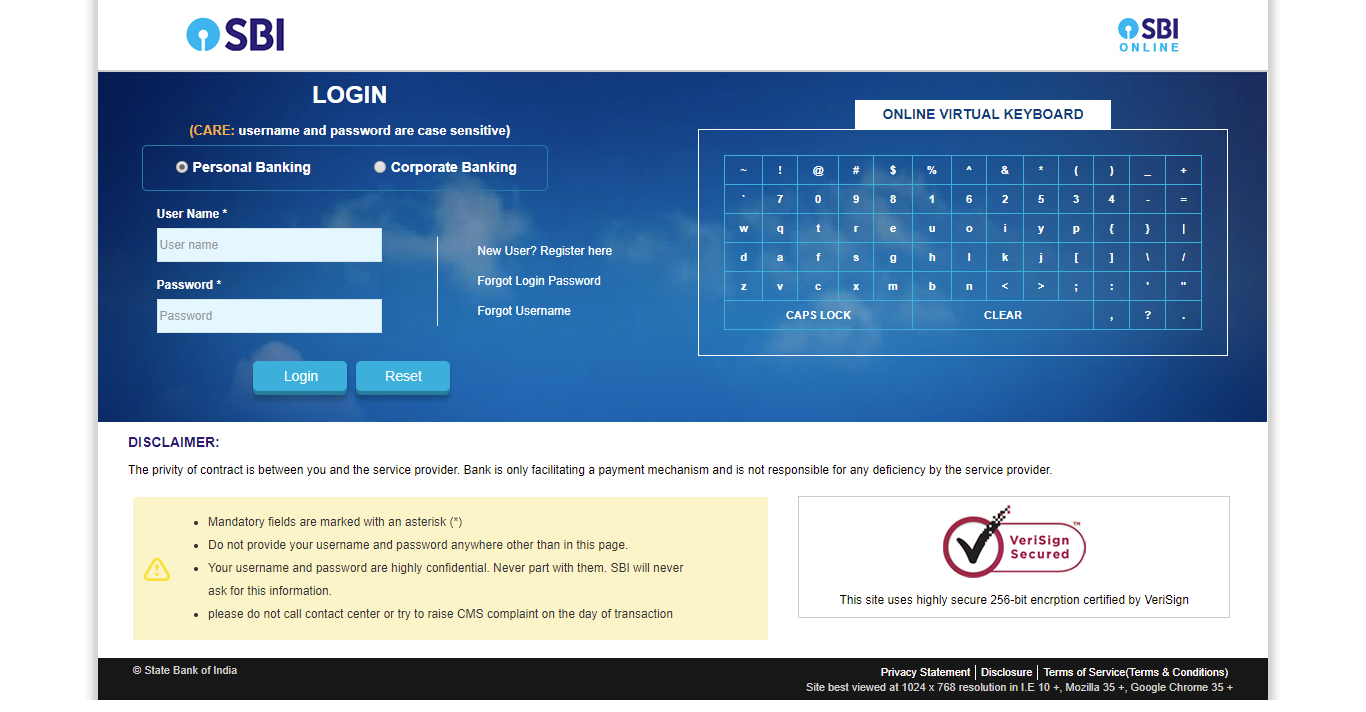           लॉगिन करें |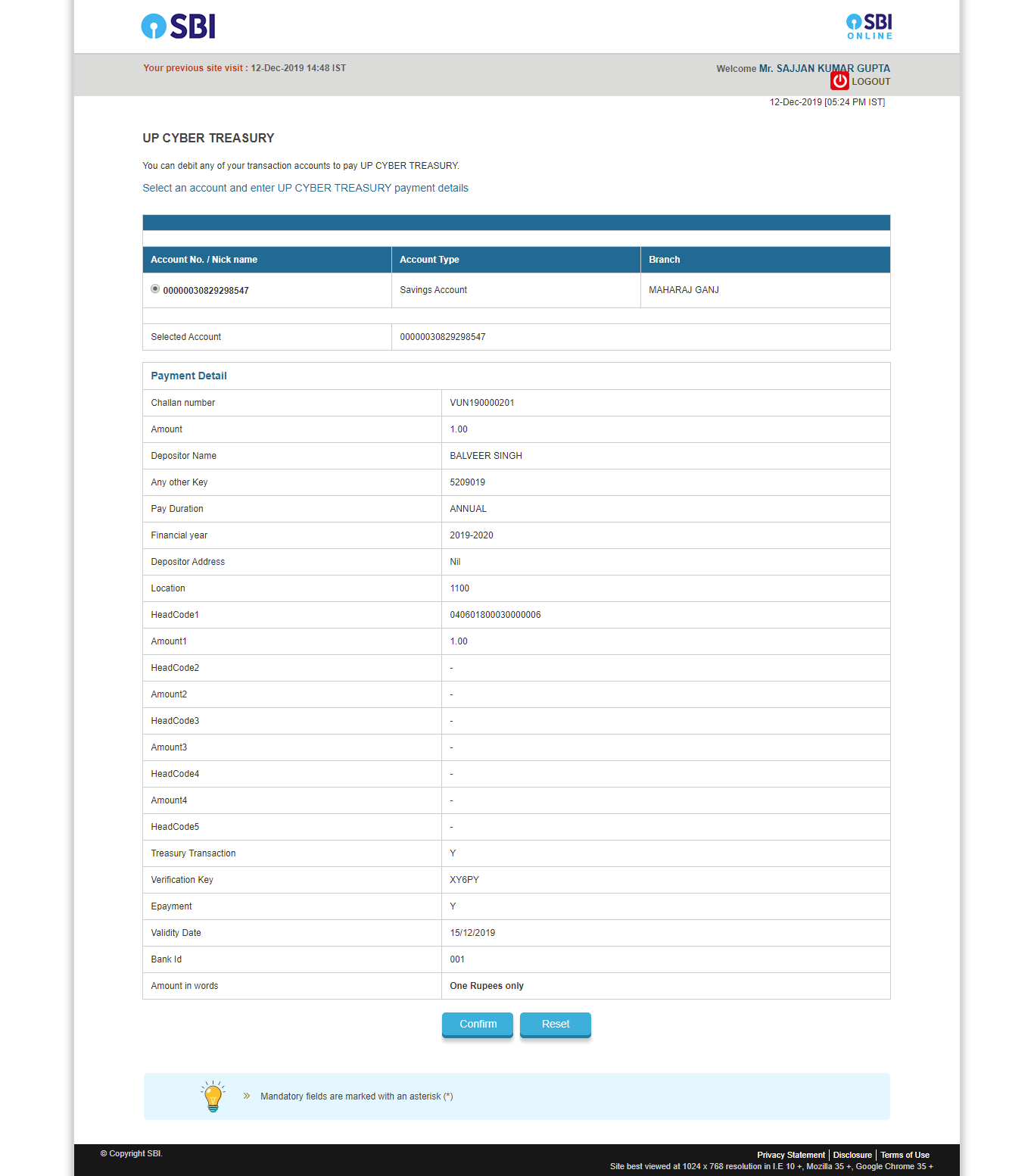            डिटेल वेरीफाई करके Confirm बटन पर क्लिक करें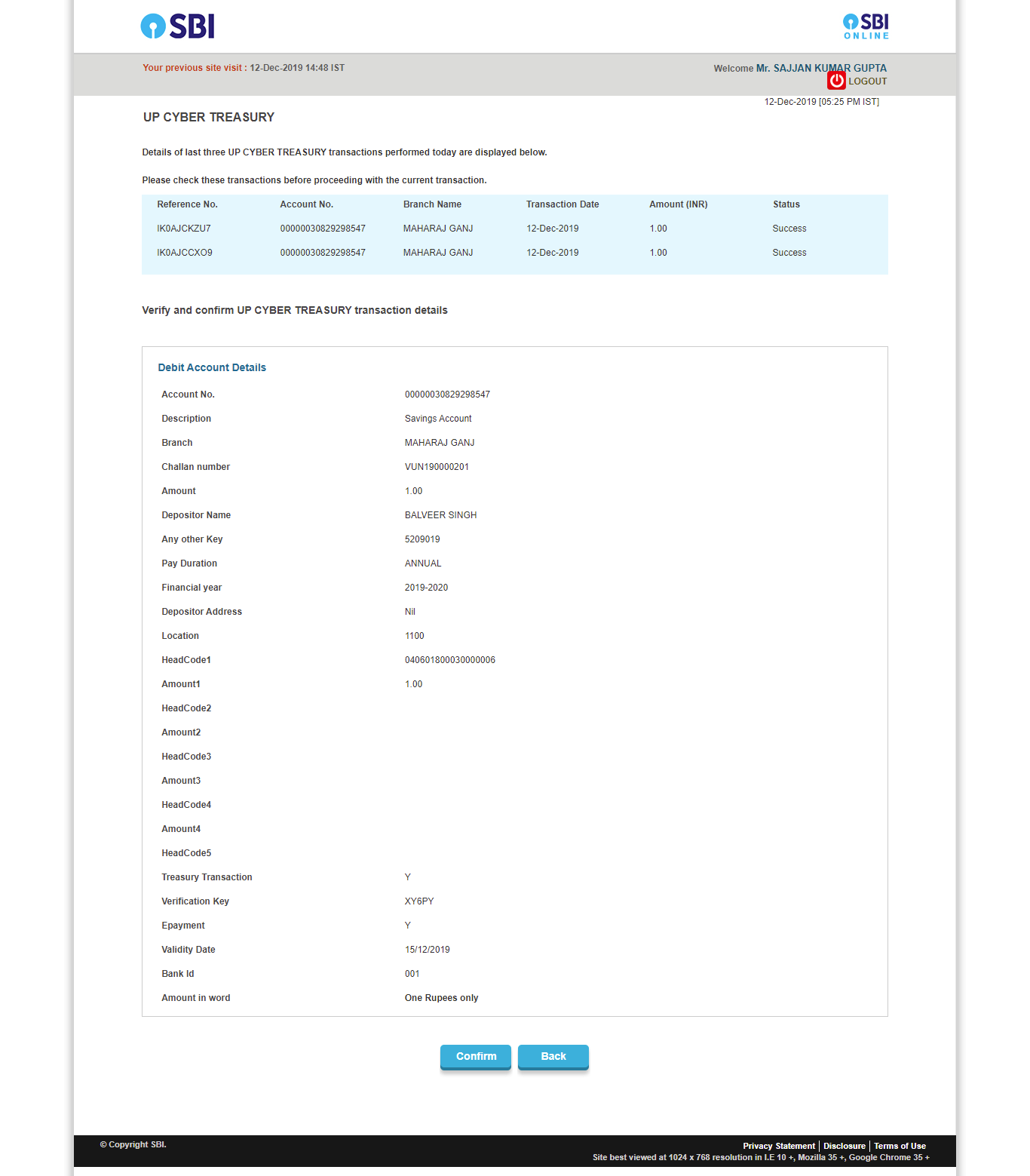      डिटेल वेरीफाई करके Confirm बटन पर क्लिक करें |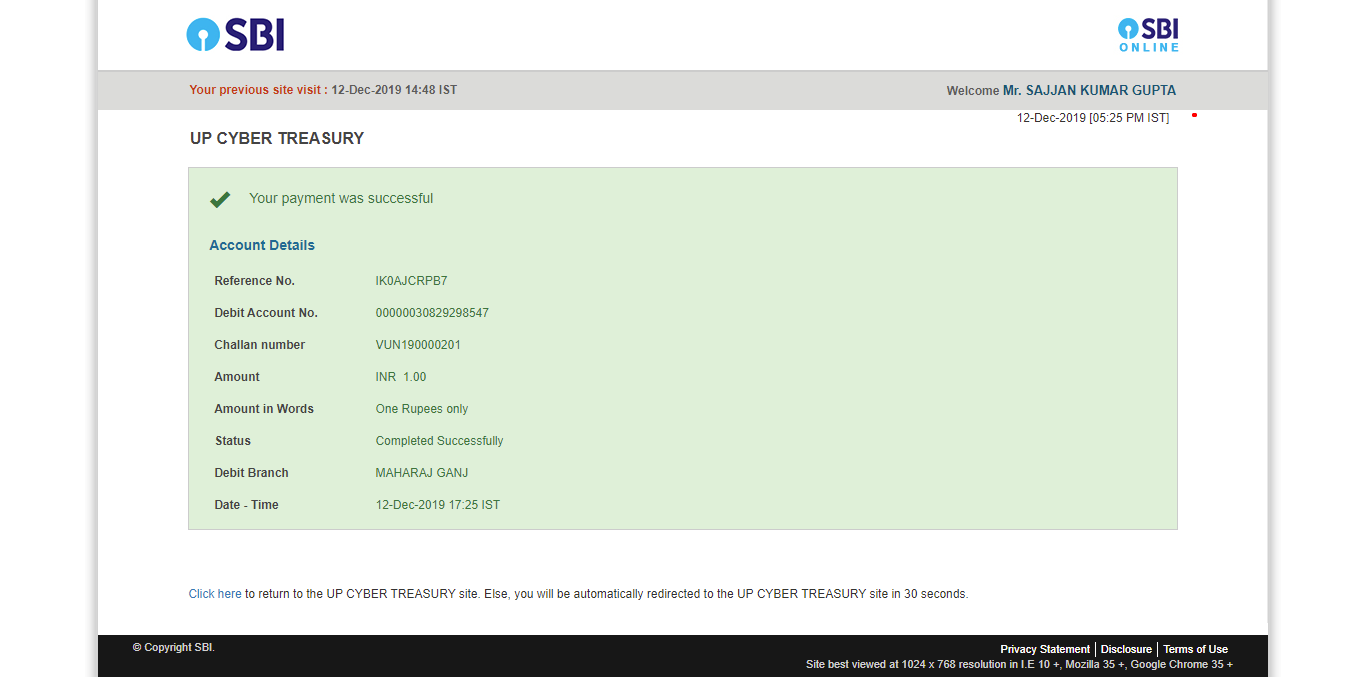 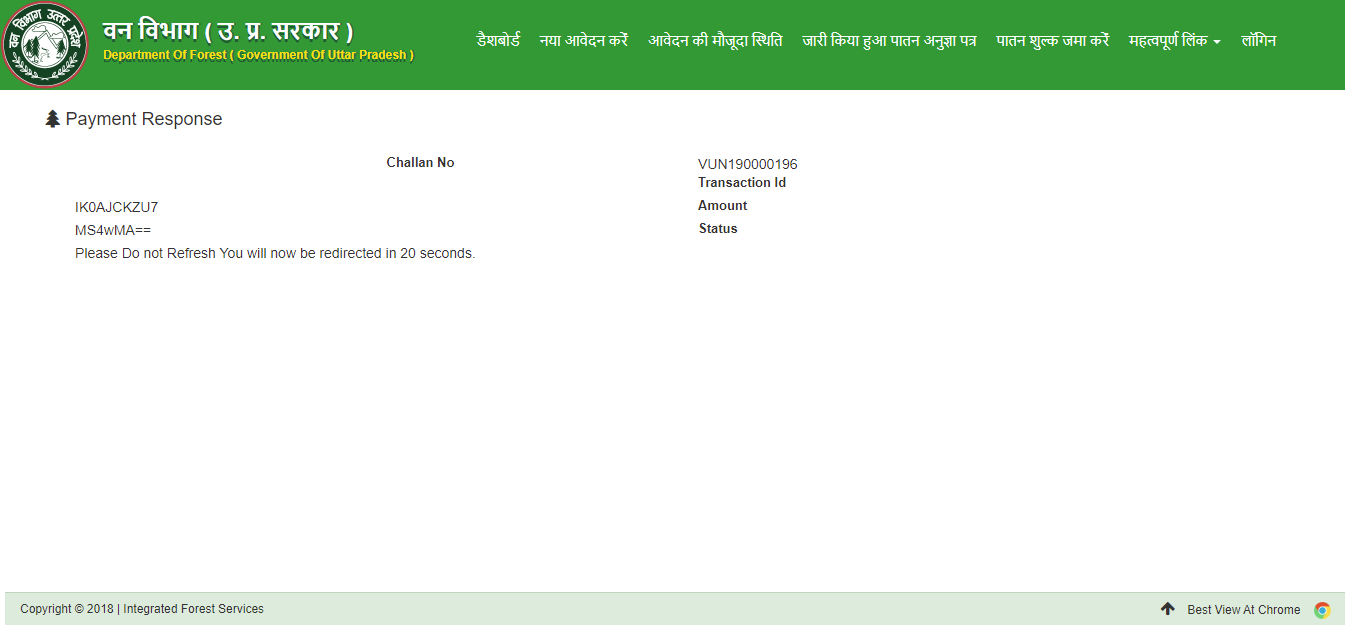 ट्रांज़ैक्शन आईडी नोट करें तथा जारी पास डाउनलोड करें |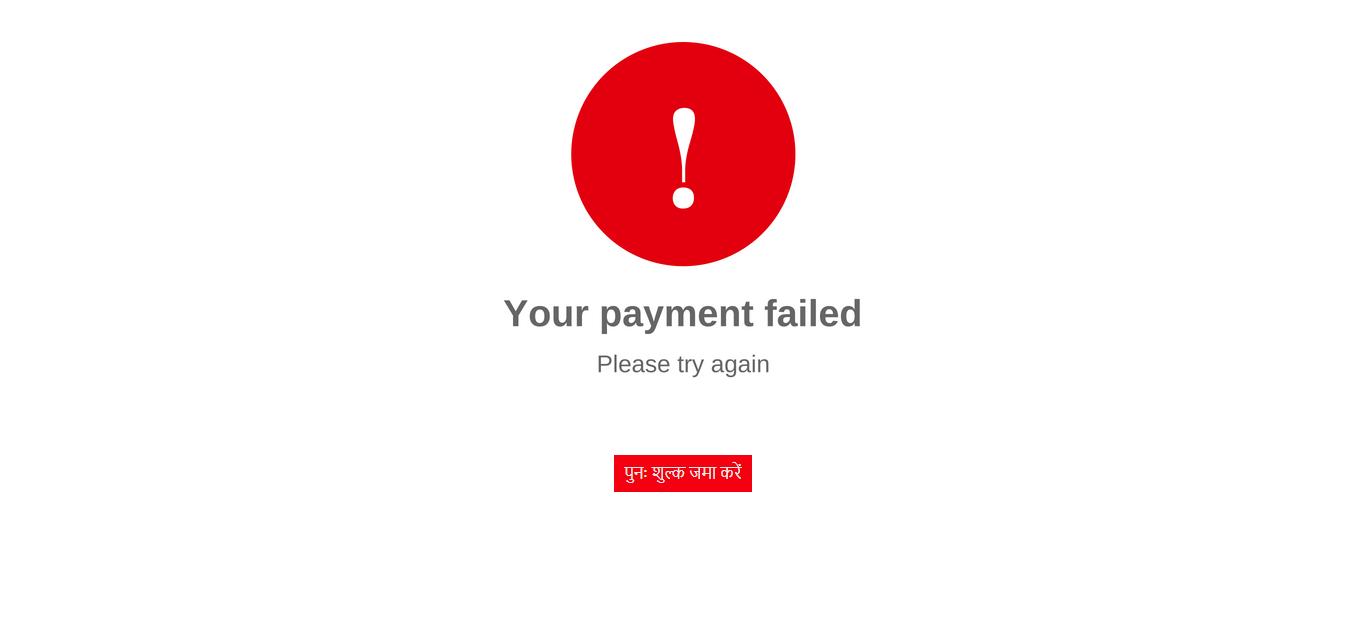 किसी कारण से पेमेंट फेल होने पर पुनः शुल्क जमा करें बटन पर क्लिक करें |